İçindekiler1.	Okulun kimlik bilgileri	32.	Okulun GENEL ÖZELLİKLERİ	43.	BİNA, ARSA ve donanım BİLGİLERİ…………………………………………………………………...5-6              3.1 Bina ve arsa bilgileri………………………………………………………………………………..5        3.2 TEKNOLOJİK DONANIM……………….………………………………………………………………….64.	PERSONEL BİLGİLERİ	74.1.	OKULDA ÇALIŞAN PERSONEL SAYISI	74.2.	ÖĞRETMEN NORM KADRO BİLGİLERİ	74.3.	PERSONEL LİSTESİ 	85.	ÖĞRENCİ BİLGİLERİ	95.1.	ŞUBE VE ÖĞRENCİ SAYILARI	95.2.	ÖĞRENCİ SAYILARI……………………………………………...……………………………………...96.	Kurullar ve Komisyonlar………………………………………………………………………..10-12          6.1TAŞIMA MERKEZLİ ORTAOKUL………………………………………………………………………………………………………………….137.	okulun hedefleri ve projeleri	148.	okulun SOSYAL-SPORTİF FAALİYETLERİ:	1510.	okulun BAŞARILARI	1611.	okulun SORUNLARI VE ÇÖZÜM ÖNERİLERİ………………………………………………...…….16-17okulun kimlik bilgileriokulun GENEL ÖZELLİKLERİBİNA, ARSa ve donanım BİLGİLERİbina ve arsa bilgileriTEKNOLOJİK DONANIMPERSONEL BİLGİLERİokulda ÇALIŞAN PERSONEL SAYISIÖĞRETMEN NORM KADRO BİLGİLERİPERSONEL LİSTESİÖĞRENCİ  BİLGİLERİŞUBE VE ÖĞRENCİ SAYILARIÖğrencilere İlişkin VerilerKurullar ve KomisyonlarZÜMRE ÖĞRETMENLER KURULU***************KÜTÜPHANE KAYNAKLARI TESPİT KOMİSYONU**************SINIF/ ŞUBE REHBER ÖĞRETMENLİĞİ*******************REHBERLİK HİZM.  YÜR. KURULU**************YÖNELTME ÖNERİ KURULU**************DESTEKLEME VE YETİŞTİRME KURSLARI KOMİSYON EKİBİÖĞRENCİ DAVRANIŞLARI DEĞERLENDİRME KURULU*************KİTAP-YAYIN İNC. KURULU             KANTİN VE SERVİS DENETLEME KOMİSYONU		************TAŞINIR MAL SAYIM KURULU************SATIN ALMA KOMİSYONUMUAYENE VE KABUL KOMİSYONU		***********DERGİ YAYIN EKİBİ		************OKUL RİSK TAKİP KURULU  (RİTA)***********WEB SAYFASI EKİBİ*************DİLEK KUTUSU İZLEME VE DEĞERLENDİRME KOMİSYONUOKUL AİLE BİR. YÖNETİM KURULU***********SINAV VE İSTATİSTİK KURULU************BEP KOMİSYONU*************************DEĞERLER EĞİTİMİ YÜRÜTME KURULU**************TAŞIMA MERKEZİ İLKÖĞRETİM OKULUKURUMUN hedefleri ve projeleriKURUMUN SOSYAL-SPORTİF FAALİYETLERİ:KURUMUN BAŞARILARIKURUMUN SORUNLARI VE ÇÖZÜM ÖNERİLERİ18/11/2019Ayhan AĞRIOkul Müdürü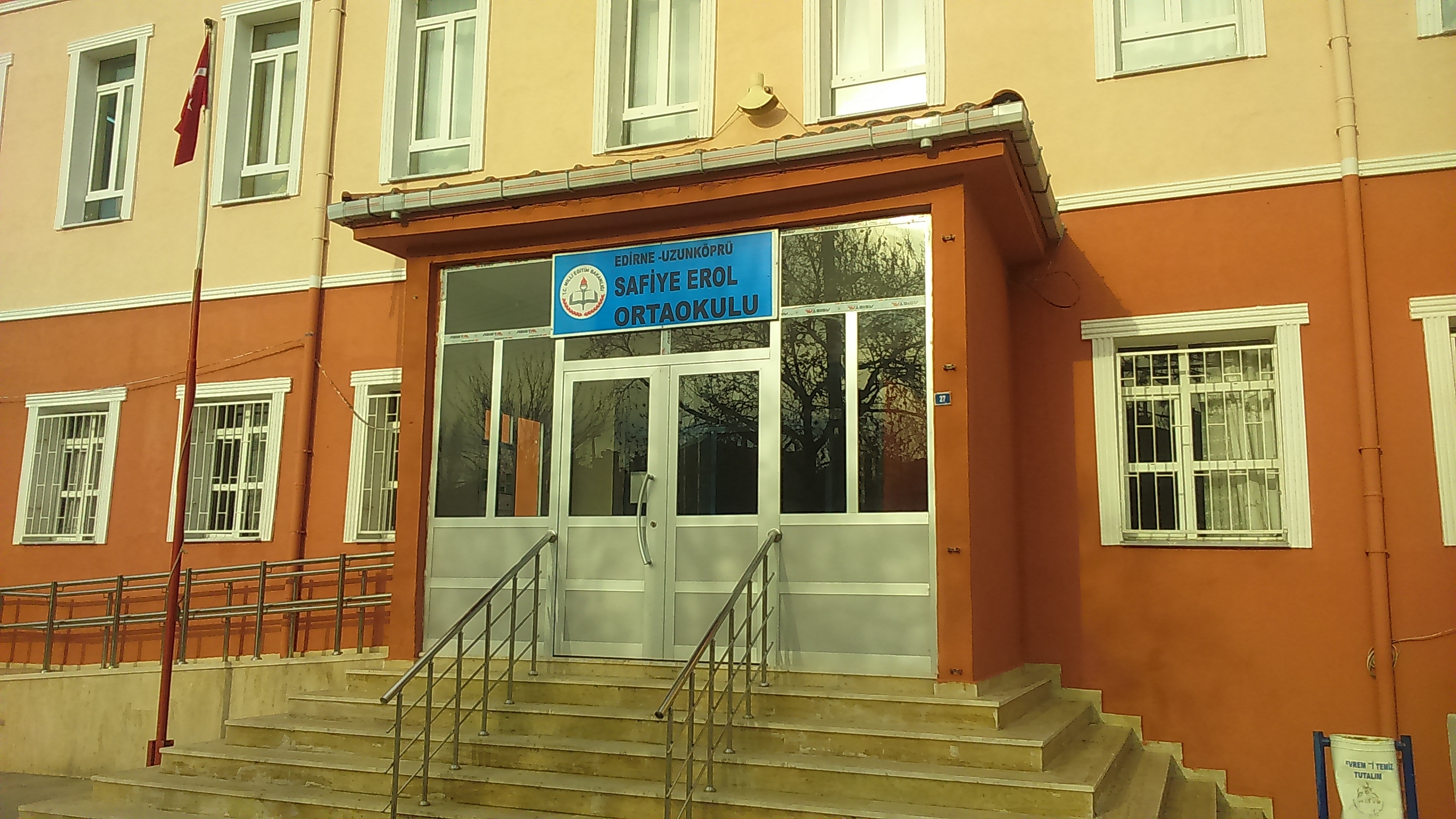 Bulunduğu YerUZUNKÖPRÜResmi AdıSAFİYE EROL ORTAOKULUAdresFevzi Çakmak Mahallesi 2.Murat Orta Okulu Cad. No:27Telefon284-513 14 03Faks-E-Posta 718383@meb.k12.trWeb http://ukoprusafiyeeroloo.meb.k12.trÖğretim ŞekliNormalHizmete Başlama Tarihi1965-1966 Eğitim Öğretim YılıKurum Kodu718383Yabancı DiliİngilizceMüdürüAyhan AĞRITarihçesiOkulumuz binası Ticaret ve Zahire Borsası tarafından 1965 yılında yaptırılmıştır. 1965 – 1969 yıllarında Uzunköprü Lisesi olarak Eğitim – Öğretimi sürdürülmüştür.1969 – 1970 Öğretim yılında İkinci Murat Ortaokulu adıyla eğitim – öğretime devam etmiştir. 1992 – 1998 yıllarında Muzaffer Atasay Anadolu Lisesi olarak kullanılmıştır. 1998 – 1999 yılından itibaren okulumuzun adı Merkez İlköğretim Okulu olarak değiştirilmiş olup 2012-2013 Eğitim Eğitim-Öğretim Yılı’nda 4+4+4 Eğitim Sistemi ile birlikte okul dönüşümleri yapılmış, okulumuz ortaokul olarak dönüştürülmüş ve okulumuzun adı Merkez Ortaokulu olarak değiştirilmiş daha sonra 05/02/2013 tarihinde Valilik Kararı ile okulumuzun adı Safiye Erol Ortaokulu olarak değiştirilmiş ve öğretime devam etmektedir.Bina ve Arsa Bilgileri 1 adet 3 katlı ana bina (), 1 adet 2 katlı ek bina ( ) ve 1 adet tek katlı ek bina ()’ olmak üzere toplam 3 binadan oluşmakta olup;  arsa alanı üzerinde bulunmaktadır. (Bahçe )Derslik Sayısı 11 Derslik Ana Sınıfı -Özel Eğitim Sınıfı-İşlik ve Atölyeler2 Derslik(Akıl ve Zeka Oyunları Sınıfı-FETEM Sınıfı)Diğer Alanlar1 Müdür Odası, 1 Müdür Yardımcısı Odası, 1 Öğretmenler Odası, 1 Rehber Öğretmen Odası, 1 Memur Odası, 1 Hizmetli Odası, 1 Kütüphane, 1 Fen ve Teknoloji Malzemeleri Odası, Bay ve Bayan Öğretmen Tuvaletleri, Kız ve Erkek Öğrenci Tuvaletleri, 1 Arşiv Odası, 1 Çok Amaçlı Salon, 1 Mutfak, 2 Yemek Salonu, 1 Kantin. Isınma Şekli, Su ve Elektrik Durumu:Kalorifer, Şebeke suyuGüvenlik ve HijyenOkul ihata duvarı mevcut olup; üstü çit tel örgü ile çevrilmiş durumdadır. Ön ve Arka olmak üzere 2 giriş kapısı mevcut olup, araçlar arka kapıdan içeri alınmaktadır. Temizlik ve hijyen kurallarına titizlikle uyulmaktadır.Yatılılık ve Bursluluk DurumuYokKayıt Kabul ŞartlarıOkulumuz 4+4+4 Kademeli geçiş zorunlu eğitim kapsamında Ortaokul olarak dönüştürülmüş olup ;  taşımalı kapsamında taşınan köylerin 5. sınıflarına geçenler naklen alınmaktadır. Ayrıca merkez eğitim bölgesinden 5. Sınıf öğrencilerini nakil yoluyla kabul etmektedir.Birimin AdıSayısıAlanı (m²)ÖzellikleriBina 31350+ 400+3003 Kat Betonarme + 2 Kat Betonarme ve 1 Kat Betonarme Bina Olmak üzere 3 ayrı binaBahçe19.312 1 Adet Futbol Sahası, 1 adet Basketbol Sahası, 1 Adet Voleybol Sahası mevcuttur.Ana sınıfı-Özel  Sınıf Derslik Sayısı2Akıl ve zeka Oyunları Sınıfı-FETEM SınıfıToplam Derslik Sayısı (2. Kademe)115.Sınıf16.Sınıf27.Sınıf18.Sınıf2Müdür Odası1Müdür Yardımcısı Odası1Öğretmenler Odası1Memur Odası1Hizmetli Odası1Rehber Öğretmen Odası1Kütüphane1Salon 1Kantin 1Fen ve Teknoloji Laboratuarı1FETEM Sınıfı-Akıl Ve Zek.Oyunları Sın.2Revir-Görsel Sanatlar Sınıfı1Spor Odası1Soyunma Odası1Kazan Dairesi1Arşiv1Erkek Öğrenci WC1Kız Öğrenci WC 1Bayan Öğretmen WC 1Erkek Öğretmen WC 1Araç -Gereçler201720182019İhtiyaçBilgisayar222525Dizüstü Bilgisayar111Yazıcı444Tarayıcı242Tepegöz111Projeksiyon1322Televizyon222İnternet Bağlantısı111Fen Laboratuarı122Bilgisayar Lab.111Faks000Akıllı Tahta151515Kamera0016Okulun İnternet Sitesi111Kadrolu-SözleşmeliDoğum İznindeHizmet Alımı(iş-kur)Görevlendirme gelenGörevlendirmegidenÜcretliToplamİhtiyaçYönetici2-----2-Öğretmen8---12112Memur-------1Hizmetli--3---3-Kaloriferci-------1TOPLAM10-3-12164SIRA NOBRANŞ ADIDERS  SAATİNORM  KADROKADROLU/SÖZLEŞMELİGÖREVLNDİRMEÜCRETLİKURUM DIŞINDA OLANTOPLAMNORM  İHTİYAÇ NORM  FAZLALIK1Sınıf Öğretmeni0000000002İlköğretim Matematik36200202203Sosyal Bilgiler22110001004Bilişim Teknolojileri6000000005Beden Eğitimi14110001006Teknoloji Tasarım6000000007Görsel Sanatlar10110001008Müzik6000000009Rehber Öğretmen21010011010Okul Öncesi00000000011Türkçe392200000012İngilizce332200020013Din. Kült.121000011014Fen ve Teknoloji241100000015Zihin Engelliler Sınıf  Öğrt.000000000T O P L A MT O P L A M2101281209402019 Yılı İtibariyle Öğretmenlerin Eğitim Durumu2019 Yılı İtibariyle Öğretmenlerin Eğitim Durumu2019 Yılı İtibariyle Öğretmenlerin Eğitim Durumu2019 Yılı İtibariyle Öğretmenlerin Eğitim DurumuSıraEğitim DüzeyiSayıYüzde1Lisans1223SıraAdı ve SoyadıGörevi / BranşıKadro Durumu1Ayhan AĞRIOkul Müdürü/ SosyalBilgilerKadrolu2Oğuz TURHANMüdür Yard / SosyalBilgilerKadrolu3Rehber ÖğretmenKadrolu(Görevlendirme)4Ebru DİKBASANTürkçe ÖğretmeniKadrolu 5Derya TETİKTürkçe ÖğretmeniKadrolu6Buse TUNALIMatematik ÖğretmeniÜcretli 7Enis Mahmut AKGÜNMatematik ÖğretmeniÜcretli8Öznur DEMİRFen ve Teknoloji ÖğretmeniSözleşmeli9Hüseyin NAYİRSosyal BilgilerKadrolu10Figen YÜCEBeden EğitimiKadrolu11Çığır AYDINİngilizceKadrolu12Sevcan ULUÇAYİngilizce Kadrolu13Eylem ERBEYGörsel SanatlarKadrolu14Hatice AKTAŞHizmetliİş-kur15Serpil GÜMÜŞHizmetliİş-kur16Kağan PENCİKGüvenlik Görevlisiİş-kur17181920OKUL ÖNCESİ1. SINIF2. SINIF3. SINIF4. SINIF5. SINIF6. SINIF7. SINIF8. SINIFÖZ. EĞT.TOPLAMŞube Sayısı000001212-6Öğrenci Sayısı0000028391640-123Yıllara Göre Öğrenci MevcutlarıYıllara Göre Öğrenci MevcutlarıYıllara Göre Öğrenci MevcutlarıYıllara Göre Öğrenci MevcutlarıYıllara Göre Öğrenci MevcutlarıYıllara Göre Öğrenci MevcutlarıYıllara Göre Öğrenci MevcutlarıYıllara Göre Öğrenci MevcutlarıYıllara Göre Öğrenci MevcutlarıYıllara Göre Öğrenci MevcutlarıYıllara Göre Öğrenci MevcutlarıYıllara Göre Öğrenci Mevcutlarıİlköğretim Birinci Kademeİlköğretim Birinci Kademeİlköğretim Birinci Kademeİlköğretim Birinci Kademeİlköğretim Birinci Kademeİlköğretim Birinci KademeORTAOKULORTAOKULORTAOKULORTAOKULORTAOKULORTAOKUL2017-20182017-20182018-20192018-20192019-20212019-20212017-20182017-20182018-20192018-20192019-20202019-2020KEKEKEKEKEKE--------64785964--------142142123123Karşılaştırmalı Öğretmen/Öğrenci DurumuKarşılaştırmalı Öğretmen/Öğrenci DurumuKarşılaştırmalı Öğretmen/Öğrenci DurumuKarşılaştırmalı Öğretmen/Öğrenci DurumuKarşılaştırmalı Öğretmen/Öğrenci DurumuKarşılaştırmalı Öğretmen/Öğrenci DurumuÖĞRETMENÖĞRENCİOKULİLTÜRKİYEToplam Öğretmen SayısıToplam Öğrenci SayısıÖğretmen Başına Düşen Öğrenci SayısıÖğretmen Başına Düşen Öğrenci SayısıÖğretmen Başına Düşen Öğrenci Sayısı------2.Kademe1012312--Zümre BaşkanlığıAdı SoyadıTürkçeEbru DİKBASANMatematikBuse TUNALIFen ve TeknolojiÖznur DEMİRSosyal BilgilerHüseyin NAYİRİngilizceSevcan ULUÇAYKütüphaneden Sorumlu Öğretmen:GÖREVLİLERADI SOYADIBaşkan (Okul Müd.)Ayhan AĞRIMüd. YardOğuz TURHANTürkçe Öğrtm.Ebru DİKBASANTürkçe Öğrtm.Derya TETİKOkul Aile Birliğinden ÜyeDuygu KAÇAKÖğrc. Meclis Bşk.SINIFIADI SOYADI5-AFigen YÜCE6-ADerya TETİK6-BSevcan ULUÇAY7-AHüseyin NAYİR8-AEbru DİKBASAN8-BÇığır AYDINGÖREVADI, SOYADIBaşkan (Ok. Müd.)Ayhan AĞRIÜye (Müd. yard.)Oğuz TURHAN5. sınıf Öğretm.Figen YÜCE6. sınıf Öğretm.Derya TETİK7. sınıf Öğretm.Hüseyin NAYİR8. sınıf Öğretm.Ebru DİKBASANRehber Öğret.Öğrenci temsilc.GÖREVLİLERADI SOYADIBaşkan (Okul Müdürü)Ayhan AĞRIMüd. Yard.Oğuz TURHAN8. Sınıf Öğrtm.Çığır AYDIN8. Sınıf Öğrtm.Ebru DİKBASANRehber Öğrtm.GÖREVLİLERADI SOYADIOkul MüdürüAyhan AĞRI Sor.Müd.Yrd.Oğuz TURHANÖğretmenFigen YÜCEÖğretmenÇığır AYDINRehber ÖğretmenGÖREVLİLERADI SOYADIMüd. Yard.Oğuz TURHANAsil Üye (S.Öğrt.)Figen YÜCEAsil Üye  (Şube Öğrt)Çığır AYDINOkul Rhb.Öğrtm.Fadime BAŞTUĞ GÖRGÜLÜAile Birliği Başk.Duygu KAÇAKÖğrenci Kur.Başk.GÖREVLİLERADI SOYADIBaşkan (Müd.Yrd)Oğuz TURHANÖğretmen Ebru DİKBASANÖğretmen.Derya TETİKKomisyon GöreviGörevli Adı ve SoyadıBaşkan (Müd. Yard)Oğuz TURHANÖğretmenÖznur DEMİRÖğretmenSevcan ULUÇAYAile Birliği Başk.Duygu KAÇAKGÖREVLİLERADI SOYADIBaşkan ( Müd. Yrd.)Oğuz TURHANÖğretmenDerya TETİKÖğretmenÖznur DEMİRGÖREVLİLERADI SOYADIBaşkan (Müd veya Müdür Yard)Ayhan AĞRIÖğretmen (Asil)Figen YÜCEÖğretmen (Asil)Öznur DEMİRGÖREVLİLERADI SOYADIBaşkan (Müd. veya Müd. Yrd)Oğuz TURHANÖğretmen Hüseyin NAYİRÖğretmen (Asil)Eylem ERBEYÖğretmen (Yedek)Sevcan ULUÇAYGÖREVLİLERADI SOYADIBaşkan (Müd. Yard)Oğuz TURHANÖğrtm (Türkçe)Ebru DİKBANÖğrtm  (Türkçe)Derya TETİKGÖREVLİLERADI SOYADIBaşkan (Müd. Yard)Oğuz TURHANŞube Öğrt.Çığır AYDINReb. Öğrtm.Öğr. Mec. Başk.İrem ARSLANGÖREVLİLERADI SOYADIBaşkan (Müdür Yard)Oğuz TURHANÖğretmen Çığır AYDINÖğretmen Figen YÜCEGÖREVLİLERADI SOYADIBaşkan (Müdür)Ayhan AĞRIRehber Öğrt.Branş Öğrtm.Ebru DİKBASANAile Birliğinden VeliDuygu KAÇAKÖğrenci Temsilcisiİrem ARSLANGÖREVLİLERADI SOYADIBaşkan Duygu KAÇAKBaşkan Yrd.Sıdıka CEBECİMuhasipZuhal UZUNYazmanKurtuluş DEDEAĞAÇLIÜyeReyhan SOYLUGÖREVLİLERADI SOYADIKom.Başkanı (Ok. Md.)Ayhan AĞRIBşk.Yrd.(Md.Yrd)Oğuz TURHANÖğretmenFigen YÜCEGÖREVLİLERADI SOYADIBaşkan (Müd. Yard)Oğuz TURHANRehber Öğrtm.Sınıf Öğrtm.Sevcan ULUÇAYSınıf Öğrtm.Figen YÜCEGÖREVLİLERADI SOYADIBaşkan  (Müd. Yard)Oğuz TURHANRehber Öğr.5. sınıf öğrt.Figen YÜCE6. sınıf rehber öğrt.Sevcan ULUÇAY7. sınıf rehber öğrt.Hüseyin NAYİR8. sınıf rehber öğrt.Ebru DİKBASANÖĞRENCİNİN HANGİ OKULDAN TAŞINDIĞITAŞINAN ÖĞRENCİNİN SINIFITAŞINAN ÖĞRENCİNİN SAYISIBeykonak Köyü- Kırkkavak Köyü5-83Çakmak-hamitli-sığırcılı-s.müsellim-Kurttepe-Değitmenciköy-İstasyon Mah.5-814Çiftlik Köyü -Karayayla Köyü-5-81Eskiköy- Kiremitçisalih Köyü-5-88Gemici Köyü- Kurduköy-çalıköy-5-85Hasanpınar Köyü-5-83Malkoç-Bayramlı5-82Başağıl-bıldır-ömerbey-5-84Salarlı5-816TOPLAMTOPLAM56Hedeflerimiz1.okulumuz kayıt bölgesi içerisinde yer olan bütün çocukların okula erişimini ve devamını sağlamak. 2.okula devam eden bütün çocuklarımızın okulda en iyi şekilde zaman geçirebilecekleri her türlü eğitim, spor, oyun, kültür ve sanat gibi ortamlarını yaratmak ve bu ortamlardan en azami şekilde faydalanmalarını sağlamak.3.öğrencilerimizin ve velilerimizin okulumuzun eğitim kalitesiyle gurur duymalarını sağlamak.4. okulumuz öğrencilerini bir üst öğrenime en iyi şekilde hazırlamak.5.veliler tarafından tercih edilen okul olmak.Projelerimiz1.2017-2018 eĞİTİM-öĞRETİM YILI tubitak 40062.safiye erol okuyor3.ONLAR BİZİM DOSTLARIMIZ4.oKULUMUZ GÜZELLEŞİYOR5.Sosyal-Kültürel ve Tanıtım Programları1.2.3.4.Gezi İnceleme Programları1.2.3.4.Tören ve Kutlama Programları1.GAZİLER GÜNÜ2.29 EKİM CUMHURİYET BAYRAMI3.23 NİSAN ULUAL EGEMENLİK VE ÇOCUK BAYRAMI4.Sportif Faaliyetler1. Küçük Erkek ve Yıldız Erkek Futbol Takımları kurulmuş olup, turnuvalara katılım sağlanmıştır.2. Küçükler ve Yıldızlar Kros Takımları kurulmuş olup, turnuvalara katılım sağlanmıştır.3. Yıldız Kız Voleybol Takımı kurulmuş olup, turnuvalara katılım sağlanmıştır.4. Satranç çalışmaları yapılmakta olup, yarışmalara katılım sağlanmıştır.Eğitim adına yapılan iyi örnekler1.Akıl ve Zeka Oyunları Sınıfı v Fetem Sınıfı yapıldı.2.Okul Bahçesi spor alanları çizgileri yenilendi.3.4.Öğrencilerin Katıldığı Kültürel ve Sportif Yarışmalara İlişkin DerecelerÖğrencilerin Katıldığı Kültürel ve Sportif Yarışmalara İlişkin DerecelerÖğrencilerin Katıldığı Kültürel ve Sportif Yarışmalara İlişkin DerecelerOkulun Katıldığı YarışmalarAlınan İlçe DerecesiAlınan İl Derecesi1- Küçük Erkek Futbol2- Yıldız Erkek Futbol3- Yıldız Kız Voleybol4- Küçük Kız Kros5- Küçük Erkek Kros6- Yıldız Kız Kros7- Yıldız Erkek Kros8- Küçükler Satranç9- Büyükler SatrançBina İle İlgili Sorunlar1.Pencereler ısı cam değil, ısı kaybı oluyor, değiştirilmesi gerekiyor.2.Kalorifer kazanı yeterli değil ve eski, değiştirilmesi gerekiyor.3.Çok amaçlı salonun donanım ihtiyacı var.Öğretmen ve Yönetici İle İlgili Sorunlar (İhtiyaç)1. Matematik,  Din Kültürü ve Ahlak Bilgisi Öğretmenine ihtiyaç var.2.3.Personel İle İlgili Sorunlar (İhtiyaç)1. Hizmetli (1) ve kaloriferci (1) ihtiyaç var.2.3.Öğrenci Kontenjanı İle İlgili Sorunlar1.Okulumuzun kontenjan sıkıntısı yoktur.2.Yıllara göre Öğrenci Sayısında kayda değer azalma3.Öğrenci Devamı İle İlgili Sorunlar1.Velilerin ekonomik ve eğitim durumlarına bağlı olarak eğitime bakış açılarından kaynaklı okula karşı ilgisizlik nedeniyle devam sorunu var.2.3.Öğrenci velileriyle ilgili Sorunlar:1.Ekonomik gelirleri ve eğitim seviyeleri düşük velilerimizin okula karşı ilgisizliği var.2.3.